Приложение 1Кейс № 1Исторический отделЗадача отдела:  дать историческую  справку  о  зарождении Московского Кремля.Что необходимо сделать?Изучить  источники  информации.Прочитать стр. 94-99 учебника, рассмотреть картинки.Составить  рассказ  о  появлении  Московского  Кремля. (источники 1,2,3)Рассказать классу об истории Московского Кремля.Источник № 1.  Источник: ( https://razvivashka.online/poznavatelnoe/istoriya-kremlya-dlya-detey )          Московский Кремль – прекрасная древняя крепость. Она стоит в центре столицы на Боровицком холме, на левом берегу Москвы-реки. Учёные выяснили, что здесь жили люди ещё во 2 тысячелетии до нашей эры. Но саму крепость возвели в 1156 году. Она была гораздо меньше, чем сегодня. Длина стен составляла всего 850 метров, а сами они были деревянными.Источник № 2.  Источник: ( https://razvivashka.online/poznavatelnoe/istoriya-kremlya-dlya-detey )         Основал Московский Кремль князь Юрий Долгорукий.«Возвращался из похода князь Юрий Долгорукий. Остановился на холме, осмотрел окрестности для сооружения заставы-крепости.- Да, холм высокий, лес густой, две реки  протекает. Повелеваю на сим месте построить город.На крутом холме между реками Москвой и Неглинной срубили люди топорами маленький городок среди могучего бора. получился город крепкий, и стали его называть по имени реки, у которой он стоял – Москвы.»            Юрия Долгорукого с тех пор считают основателем Москвы и основателем Кремля.Источник № 3.  Источник: ( https://razvivashka.online/poznavatelnoe/istoriya-kremlya-dlya-detey )            В разные времена Кремль выглядел по-разному. Стены и башни первого Кремля были деревянными. Затем они были сделаны из белого известняка. Высокие стены не раз спасали русский народ от врагов. Но оказались тоже недолговечными. Белый камень был недостаточно прочным и быстро разрушался. Белокаменный Кремль простоял более 100 лет. Он пережил вражеские нападения, пожары, даже землетрясения.             Основательная перестройка Кремля началась в конце 15 века.
Соборы и церкви, красные зубчатые стены, стройные башни стали строить из  красного обожжённого  кирпича.Эти стены сохранились до сих пор. Кейс № 2Экскурсионный отдел.Задача отдела:  обзорная экскурсия по Кремлю.Что необходимо сделать?Изучить  источники  информации.Рассмотреть план Московского Кремля.Провести  экскурсию по территории Московского Кремля.Источник 1.     Московский Кремль – сердце не только Москвы, но и России. Он был и остаётся местом, с которого начиналась Русская земля. Здесь находятся уникальные  памятники истории и культуры, которыми гордится Россия.        Что  же представляет  собой Кремль  сейчас?        Это и крепость, как в древние времена, окружённая  со всех  сторон мощными стенами  и  величественными  башнями, и музей  на открытом воздухе, где можно увидеть Царь-колокол и Царь-пушку, множество красивейших соборов, правительственные здания.        Но, кроме того, Кремль – ещё и просто очень красивое место. Тысячи туристов приезжают в Москву, чтобы побродит вдоль его зубчатых стен, посмотреть на усыпальницы московских царей и посетить музеи, где хранятся самые замечательные сокровища России. Источник 2       Одно из знаменитых  зданий в Кремле – Арсенал. Это старинное арабское слово, которое означает место, где делают и хранят  оружие.  Строительство здания началось при  царе Петре 1 и продолжалось почти 100 лет. Оно получилось большим и красивым, его стены украшены символами русской воинской славы.       Раньше в  здании, как и полагается, хранили оружие.        Во время Великой Отечественной войны в здание Арсенала попала бомба и сильно повредила его.       В настоящее время в здании  Арсенала находится кабинет  коменданта Кремля, а также казармы, где живут солдаты Кремлёвского полка, стоящие в караулах у Вечного огня и участвующие в других церемониях.Источник  3Учебник «Окружающий мир», стр. 98-99Кейс № 3Архитектурный отдел.Задача отдела:  рассказать о башнях КремляЧто необходимо сделать?Изучить  источники  информации.Сопоставить изображения на фотографиях и надписях башен.Составить рассказы о некоторых башнях Кремля.Рассказать классу о башнях Кремля.Источник 1.Учебник «Окружающий мир» стр. 94-95Основные вопросы:Кремль – это крепость.Московский Кремль – древнейшая и центральная часть Москвы на Боровицком  холме, на левом берегу реки Москвы, один их красивейших архитектурных ансамблей мира.  Площадь Кремля  в плане имеет форму неправильного треугольника. Кремлевские стены протяженностью более двух километров.Форма стен. _______________________________________________________________________________________________________________________При каком князе была построена крепость. ____________________Источник 2.       Кремль примечателен не только крепостью и длиной стен. Башни, которые стоят на страже – настоящее средневековое достояние. Всего их 20, и у каждой есть своя уникальная история и имя. Без названия только две башни Московского Кремля – Первая и Вторая Безымянная. Раньше в них были пороховые склады. Они периодически взрывались и разрушали строения. Поэтому имена им так и не придумали.
         Набатная башня так называется из-за набатного колокола, который висел на ней долгое время. Он должен был звонить при пожарах. Но в 1771 колокольным звоном был собран Чумной бунт. После этого Екатерина распорядилась удалить ему язык.Царская. Самая невысокая красавица, похожая на теремок. Ее возвели последней. Похожие теремки строились в конце 17 века. Собственно, тогда же появилась башня.
Никольская. Считается, что покровителем этой башни является сам Николай Чудотворец. Любой желающий может подойти к ней, помолиться, и попросить о чуде. Говорят, молитвы москвичей у башни не раз помогали спастись от войн.
Кутафья. Единственная сохранившаяся башня-стрельница. Если присмотреться, на ней можно увидеть щели от цепей. Раньше на них крепился подъемный мост через ров.Троицкая. Самая высокая башня в Московском Кремле. Ее высота со звездой – 80 м. Она выше 10-ти этажного дома в два раза! Ее ворота – это главный вход в Кремль. Давно в середине сооружения проходили торжественные встречи. Сегодня там располагается Президентский оркестр.Москворецкая башня. Поговаривают, что внутри нее спрятан тайник. А еще это одна из немногих башен, которая сохранила свой первоначальный вид со дня постройки.Угловая Арсенальная. Самая мощная башня с 18 гранями. Благодаря расширенному основанию и высоким стенам она выглядит очень устойчивой. В войну 1812 года она сильно пострадала, поэтому в конце 19 века её переделали.
СПАССКАЯ БАШНЯ КРЕМЛЯ Каждый знает эту башню по огромным курантам. А еще с ней связано больше всего легенд. Давным-давно башню называли Фроловской по названию церкви Фрола и Лавра, которая стояла неподалеку. Позже ее снесли. Церковь стояла вплотную к Кремлю, перекрывала въезд и являлась причиной распространения пожаров. Башню и ворота под ней стали звать Иерусалимскими. Пока не случилось чудо. Когда Алексея Михайловича венчали на царство, слепой Петр Палкин прозрел от иконы Спаса Нерукотворного. Это сочли добрым знаком. Икону сняли с молитвами и понесли в Москву. Собралось много народа, и Алексей Михайлович внес ее через ворота башни. После этого и появилось название – Спасские ворота и Спасская башня. Главный проезд в Кремль почитался, как святой. Через ворота запрещалось въезжать верхом. Проходя перед образом Спасителя на внешней стороне постройки, мужчины должны были снимать шляпы. В народе верили, что латинская надпись над воротами проклинает всех нарушивших этот наказ.Кейс № 4Культурный отдел.Задача отдела:  информация о дворцах и  палатах кремлевского ансамбля.Что необходимо сделать?Изучить  источники  информации.Соотнести фотографии и названия дворцов и палат.Рассказать о Грановитой палате, Теремном дворце, о Большом Кремлёвском дворце, о Георгиевском зале, о здании Сената.Источник 1. Учебник «Окружающий мир» стр. 96-97Источник 2. Н. и В. Волковы Книга «Кремль – сердце Москвы», стр. 16-17Источник 3. Н. и В. Волковы Книга «Кремль – сердце Москвы», стр. 20-21Источник 4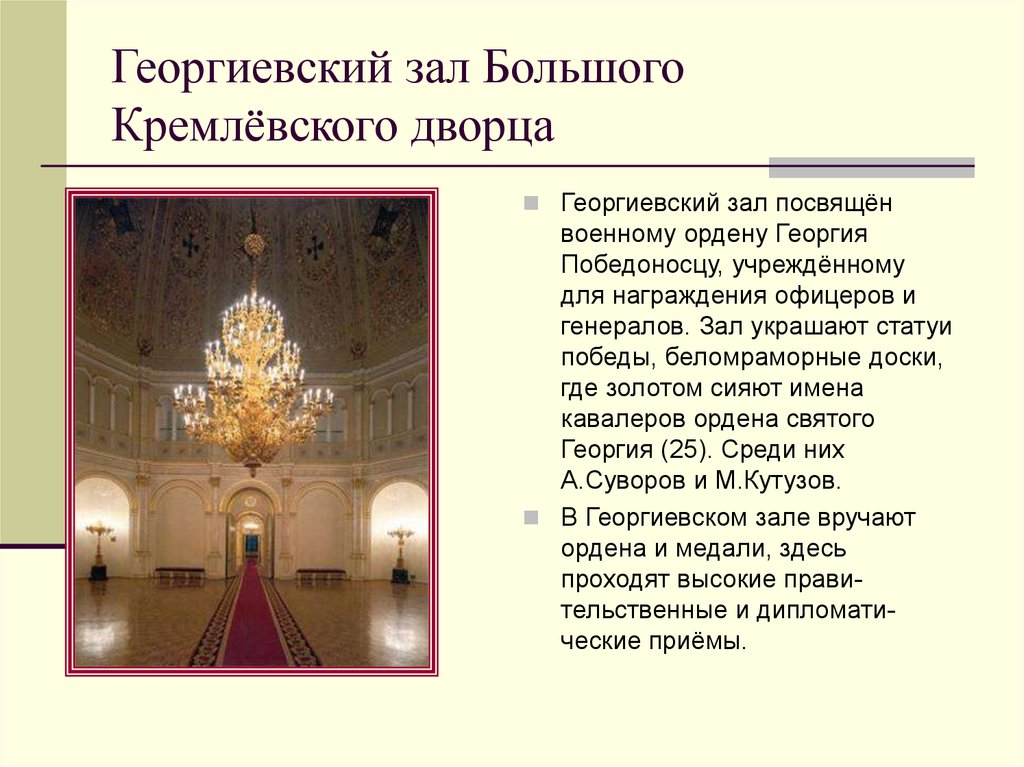 Источник 5    Теремной дворец, находящийся на территории Кремля, одно из красивейших зданий российской столицы. Возведён в 17-м веке.      На сегодняшний день он входит в состав Большого Кремлёвского дворца, является Резиденцией Президента Российской Федерации и настоящим шедевром русского архитектурного искусства. Источник 6Сенат.         Знаете ли вы, где находится резиденция главы нашего государства — президента Российской Федерации? С девяностых годов прошлого века она расположена в здании Сената, что в Кремле.         Построено оно было по приказу Екатерины II.         Здание выглядит необычно, имеет треугольную форму. Сделано это для того, чтобы оно поместилось между древними монастырями, которые окружают территорию Сената.          В середине 90-х годов 20 века помещения реконструировали. В здании появились галереи, торжественные залы, красивые камины и люстры, фигурная мебель. Теперь президент Российской Федерации проводит здесь важные государственные приемы.